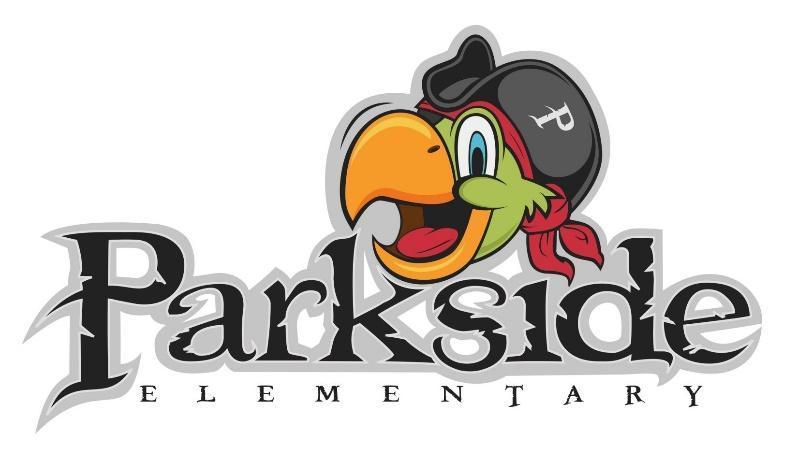 Second Grade Supply List1 supply pouch or box, no larger than 5x86 glue sticks1 pair of kid’s scissors24 pencils2 boxes of 24 ct. crayons6 plastic folders2 pink erasers5 wide ruled composition books4 boxes of tissues1 set of headphones or earbuds1 bottle of hand sanitizer2 containers of disinfectant wipesPersonal whiteboard 9x12 size, dry erase markers, and eraser1 ream of copy of paper1 box sandwich Ziplock bags (girls)1 box gallon Ziplock bags (boys)